EYFS AND YEAR 1WEEK 5MONDAYMATHSPosition and Directionhttps://www.youtube.com/watch?v=ryb26FjpgUE- children can watch this clip.Discuss the vocabulary left, right, forwards and backwards. Take it in turns to be a ‘robot’ and give each other instructions on how to move around the house or garden.ChallengeIf your child can do this easily, then you could challenge them to this question.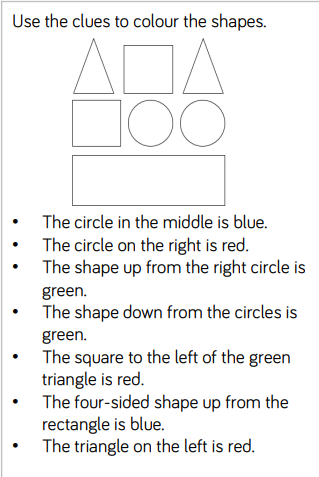 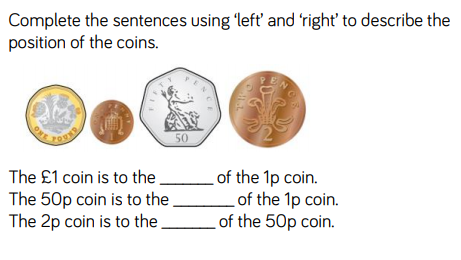 Theme WorkBuild a den (inside or outside)Day 1- Plan your den with labelled drawings.Day 2- Draw a map on how to get there. Use your maths vocabulary.Day 3- Are there any rules in your den? Write these down for your den. Day 4- Which characters live in your den? Write a wanted poster for your character.Day 5- write a comic strip or story with your character and den in it.TUESDAYMATHSMathsPosition and DirectionChildren to discuss ‘top’, ‘in between’, ‘bottom’, ‘above’ and ‘below’ children can use any objects for this. Put these objects in different orders and get children to describe it to you.Complete table of items around your house/garden.Challenge.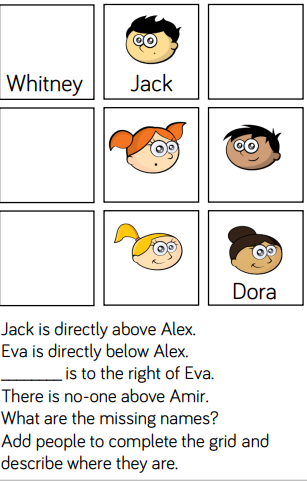 WEDNESDAYMATHSMATHSChildren to get different objects and explore putting these on the turning circle. Practise giving each other different instructions on how to turn the object.Challenge- can you discuss and practise clockwise and anti-clockwise.THEMETHURSDAYMATHSNumbergym Practise- online access- username- sjg, password- welovemathsEarly Maths- shape and measure- route pathwaysAdult Guidance- Children can explore other maths games linked to number and place value.THEMEFRIDAYPHONICS-MATHSEYFS- https://whiterosemaths.com/homelearning/early-years/YEAR 1- pick a lessonhttps://whiterosemaths.com/homelearning/year-1/THEME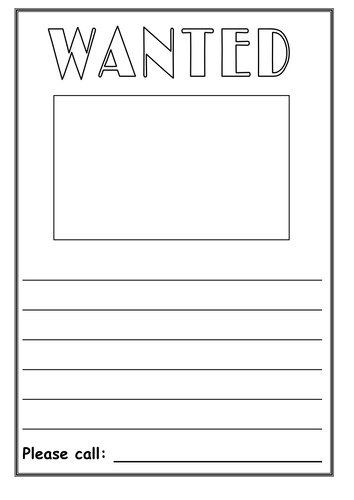 In front of meBehind meTo the left of meTo the right of me